О премии по результатам работыРуководствуясь пунктом 2.4.1 Положения об оплате труда инспектора по учету и бронированию военнообязанных на территории Жемчужинского сельского поселения Нижнегорского района Республики Крым», утвержденного постановлением администрации Жемчужинского сельского совета Нижнегорского района Республики Крым от 2 августа 2019 года № 79-П:1. Выплатить премию по результатам работы за июнь 2023 года инспектору по учету и бронированию военнообязанных Потураевой Н.В. в сумме 3612,80 рубля.2. Контроль за исполнением настоящего распоряжения оставляю за собой.Председатель Жемчужинского сельского совета - глава администрацииЖемчужинского сельского поселения 					С.И.Чупиков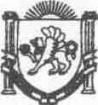 АДМИНИСТРАЦИЯ ЖЕМЧУЖИНСКОГО СЕЛЬСКОГО ПОСЕЛЕНИЯНИЖНЕГОРСКОГО РАЙОНА РЕСПУБЛИКИ КРЫМРАСПОРЯЖЕНИЕ № 66-Р28 июня 2023 года							с. Жемчужина